ESCOLA _________________________________DATA:_____/_____/_____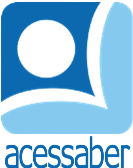 PROF:_______________________________________TURMA:___________NOME:________________________________________________________SITUAÇÕES PROBLEMA DE MATEMÁTICATODOS OS MESES, EVA PAGA R$ 40 PELA ACADEMIA, R$ 25 PELA ZUMBA E R$ 35 PELA NATAÇÃO. QUANTO DINHEIRO EVA GASTA TODOS OS MESES COM EXERCÍCIOS?R: EXISTEM 89 LARANJAS NA CESTA VERMELHA E 19 NA CESTA AZUL. QUANTAS LARANJAS EXISTEM NO TOTAL?R: O PAI DE TOM DEU A ELE R$ 40, SUA MÃE DEU A ELE $ 50. QUANTO DINHEIRO O TOM GANHOU?R: MEU PROFESSOR ME DEU 30 QUESTÕES DE CIÊNCIAS, 25 QUESTÕES DE MATEMÁTICA E 25 QUESTÕES DE INGLÊS, PARA RESOLVER. QUANTAS QUESTÕES TENHO QUE RESOLVER?R: FLORA COLECIONA SELOS, ELA JÁ TEM 32. HOJE SUA MÃE LHE DEU 24 SELOS. QUANTOS SELOS A ELA TEM AGORA?R: 